JEDILNIK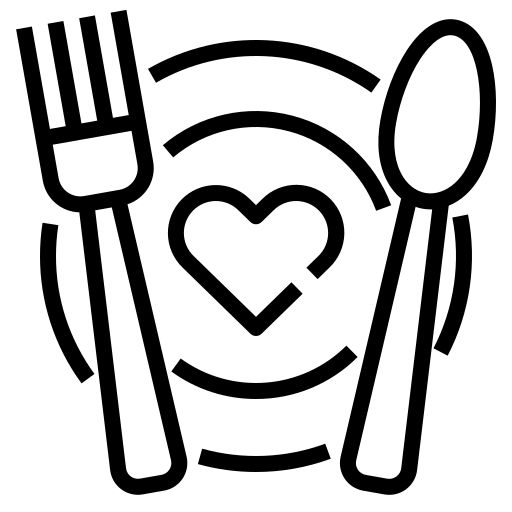 6. 5. – 10. 5. 2024Jedi, ki so označene z zvezdico (*), so lokalne pridelave in/ali imajo BIO ali EKO certifikat.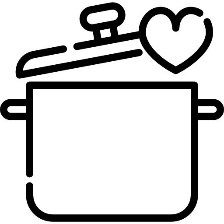 ŠS je okrajšava za Šolsko shemo sadja, zelenjave in mleka. Šolska shema je ukrep skupne kmetijske politike EU, ki otrokom zagotavlja brezplačen dodatni obrok sadjain zelenjave ter mleka in mlečnih izdelkov.Ocvrta živila se pripravlja v konvekcijski pečici za cvrtje brez olja Zaradi različnih dejavnikov, ki vplivajo na dobavo in pripravo hrane ter organizacijo dela, si pridružujemo pravico do spremembe jedilnika. Informacije o alergenih v živilih so dostopne v Katalogu alergenov, na spletni strani šole in oglasni deski v jedilniciJEDILNIK13. 5. – 17. 5. 2024Jedi, ki so označene z zvezdico (*), so lokalne pridelave in/ali imajo BIO ali EKO certifikat.ŠS je okrajšava za Šolsko shemo sadja, zelenjave in mleka. Šolska shema je ukrep skupne kmetijske politike EU, ki otrokom zagotavlja brezplačen dodatni obrok sadjain zelenjave ter mleka in mlečnih izdelkov.Ocvrta živila se pripravlja v konvekcijski pečici za cvrtje brez olja Zaradi različnih dejavnikov, ki vplivajo na dobavo in pripravo hrane ter organizacijo dela, si pridružujemo pravico do spremembe jedilnika. Informacije o alergenih v živilih so dostopne v Katalogu alergenov, na spletni strani šole in oglasni deski v jedilniciJEDILNIK20. 5. – 24. 5. 2023Jedi, ki so označene z zvezdico (*), so lokalne pridelave in/ali imajo BIO ali EKO certifikat.ŠS je okrajšava za Šolsko shemo sadja, zelenjave in mleka. Šolska shema je ukrep skupne kmetijske politike EU, ki otrokom zagotavlja brezplačen dodatni obrok sadjain zelenjave ter mleka in mlečnih izdelkov.Ocvrta živila se pripravlja v konvekcijski pečici za cvrtje brez olja Zaradi različnih dejavnikov, ki vplivajo na dobavo in pripravo hrane ter organizacijo dela, si pridružujemo pravico do spremembe jedilnika. Informacije o alergenih v živilih so dostopne v Katalogu alergenov, na spletni strani šole in oglasni deski v jedilniciJEDILNIK27. 5. – 31. 5. 2023Jedi, ki so označene z zvezdico (*), so lokalne pridelave in/ali imajo BIO ali EKO certifikat.ŠS je okrajšava za Šolsko shemo sadja, zelenjave in mleka. Šolska shema je ukrep skupne kmetijske politike EU, ki otrokom zagotavlja brezplačen dodatni obrok sadjain zelenjave ter mleka in mlečnih izdelkov.Ocvrta živila se pripravlja v konvekcijski pečici za cvrtje brez olja Zaradi različnih dejavnikov, ki vplivajo na dobavo in pripravo hrane ter organizacijo dela, si pridružujemo pravico do spremembe jedilnika. Informacije o alergenih v živilih so dostopne v Katalogu alergenov, na spletni strani šole in oglasni deski v jedilniciDANDOPOLDANSKA MALICAKOSILOPONEDELJEK6. 5. 2024MUESLI S SADJEMMLEKOBANANAGOBOVA JUHAPIŠČANČJA RIŽOTA Z ZELENJAVOPARADIŽNIKOVA SOLATATOREK7. 5. 2024POLNOZRNATI KRUHSIRNI NAMAZTRDO KUHANA JAJCAREDKVICA100% SOK Z VODOGOVEJA JUHA Z REZANCIKUHANA GOVEDINAKREMNA ŠPINAČAPIRE KROMPIRLUBENICASREDA8. 5. 2024ŽEPEK Z VANILIJEVIM NADEVOMPOMARANČALIMONADAZELJNE KRPICE S SVINJSKIM MESOMKUMARIČNA SOLATAČETRTEK9. 5. 2024MESNO ZELENJAVNA ENOLONČNICAPOLBELI KRUHPURANJI ZREZEK V NARAVNI OMAKIKUS KUS ZELENJAVNA PRIKUHARDEČA PESAPETEK10. 5. 2024OVSENI KRUHMARELIČNA MARMELADA IN KISLA SMETANAJABOLKOSADNI ČAJPREŽGANKAPOSTRV V KORUZNI SKORJICIMASLEN KROMPIRZELENA SOLATADANDOPOLDANSKA MALICAKOSILOPONEDELJEK13. 5. 2024DOMAČI MEŠANI KRUH S KRUŠNE PEČIORSKA SALAMAREZINE PAPRIKEZELIŠČNI ČAJPURANJI FILE V ŠPARGLJEVI OMAKINJOKIZELENA SOLATATOREK14. 5. 2024SOJIN KRUHTUNIN NAMAZKISLE KUMARICESADNI ČAJSVINJSKA PEČENKAMASLENA ZELENJAVAPRAŽEN KOMPIRZELJNA SOLATASREDA15. 5. 2024KROMPIRJEV KRUHLEŠNIKOV NAMAZMELONA100% SOK Z VODOPOLNOZRNATI ŠPAGETIBOLONSKA OMAKARRDEČA PESAČETRTEK16. 5. 2024 AJDOV ŽGANCI NA EKO MLEKU*HRUŠKARAŽNIČIMLAD PEČEN KROMPIRZELENJAVA NA ŽARUSTROČJI FIŽOL V SOLATIPETEK17. 5. 2024POLNOZRNATI ROGLJIČEKSADNI JOGURTBANANAJEŠPRENČKOVA ENOLONČNICARIŽEV NARASTEKKOMPOTDANDOPOLDANSKA MALICAKOSILOPONEDELJEK20. 5. 2024Svetovni dan čebelRŽENI KRUHMED IN MASLOSADNI ČAJJABOLKOKOKOŠJA JUHA Z RINČICAMIPEČEN PIŠČANECMLINCIPARADIŽNIKOVA SOLATATOREK21. 5. 2024HOT DOGGORČICANEKTARINALIMONADAGOVEJI ZREZEK V ČEBULNI OMAKIKRUHOVA REZINARDEČA PESASREDA22. 5. 2024KORUZNI KOSMIČIMLEKOANANASPURANJE KOCKE V OMAKISIROVI TORTELINIKITAJSKO ZELJE V SOLATIČETRTEK23. 5. 2024BUČNI KRUHPIŠČANČJA PRSA V OVOJUREZINE SVEŽIH KUMARICZELIŠČNI ČAJPARADIŽNIKOVA JUHA KROMPIRJEVA MUSAKA ZELENA SOLATA S KORUZOPETEK24. 5. 2024SEZAMOVA BOMBETKASIRLIST SOLATEDOMAČI JABOLČNI SOKZELENJAVNA ENOLONČNICA Z LEČOSLADOLEDDANDOPOLDANSKA MALICAKOSILOPONEDELJEK27. 5. 2024KRUH S SEMENIJETRNA PAŠTETAPARADIŽNIKZELIŠČNI ČAJCVETAČNI POLPETPEČEN KROMPIRSTROČJI FIŽOL S SMETANOZELENA SOLATATOREK28. 5. 2024BIO PIRIN ZDROB NA EKO MLEKU*LEŠNIKOV POSIPČEŠNJEGOVEJI STROGANOVPOLENTAZELJNA SOLATA S KORENČKOMSREDA29. 5. 2024MAKOVKASADNI KEFIRBANANAJEŠPRENČKOVA ENOLONČNICABISKVIT S SADJEMČETRTEK30. 5. 2024OSJE GNEZDOSADNI ČAJMELONAOCVRT PURANJI ZREZEKRIŽ Z GRAHOMPARADIŽNIKOVA SOLATAPETEK31. 5. 2024KORUZNI KRUHSIRNI NAMAZ Z ZELIŠČIKOLOBARJI KORENČKADOMAČI JABOLČNI SOK*MILIJON JUHALOSOSO NA ŽARUTRŽAŠKA OMAKAPIRE KROMPIRKUMARIČNA SOLATA